Indirect (F&A) Cost Waiver/Reduction RequestPrincipal Investigator:               DepartmentProject Title Sponsoring Agency:        	Total Direct Cost:     Project Period                  Start Date	End Date:   Budget Period                  Start Date:   	End Date:	Standard IDC rate:     	Proposed IDC rate:      Waiver/Reduction for all years?   	Est. Impact to CHOA*:     Contact Person Name:    	Contact Number:    		APPROVALSManager, Office of Grants Accounting   				           DateDirector, Research Finance or Accounting				          Date*Vice President Finance 				           Date*Chief Finance Officer				           Date	      OSP USE ONLY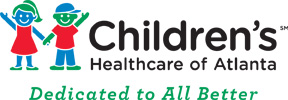 Office of Grant Accounting1687 Tullie Road Atlanta, GA 30329oga@choa.org